St. Paul of the Cross Passionist Retreat and Conference Center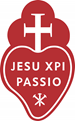 Agenda for October 21, 2019 Board Meeting6:30 PM, preceded by Dinner at 6:00 PMUpcoming board 2019 BOD meetings: Dinner at 6 PM, BOD meeting at 6:30 PMMondays: December 9, 2019February 10, 2020 April 13, 2020 Retreat: Saturday June 27, 2020—Tentative, times TBDUpcoming events at St. Paul’s (fliers on kiosk by front desk):Pathways to Prayer Fall series: 10-22 (Rote Prayer and Devotion)Caregiver day retreat: 10-29, 10AM to 2PM.Advent Day of Reflection: 12-1011-14 (Lectio Divina), and 12-12 (Praying with the Psalms). Afternoon sessions from 1 PM to 2:30 PM, repeated same evening from 7 PM to 8:30 PM.ItemTopicResponsibleStartMin.1Call to Order / WelcomeToby 6:3032Consent AgendaToby6:3323Charism SharingCharism Comm6:35254Review of PRCB and HCP Visioning from Fr. Pat, Sandra, Faith and CindyPRCB Attendees7:00305Monitoring Report Review: Ends Policy #1 and #2. EL #4, 5, 6, 8, 11Fr. Pat7:30206Fr Alex- Introduction, Overview of Holy Cross Community in BirminghamFr Alex7:50207Round Table / Special AnnouncementsALL8:10108Closing Prayer Fr. Pat8:2059Adjournment Toby8:25